Community Grant Application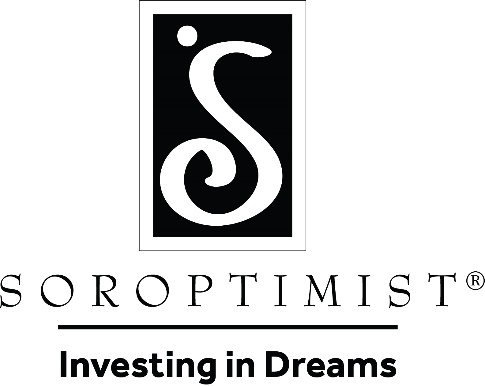 Since 1930, Soroptimist International of Chico’s mission is to improve the lives of women and girls by providing them with resources and opportunities to reach their full potential and live their dreams.  We are a global volunteer organization that provides women and girls with access to the education and training they need to achieve social and economic empowerment. To learn more, go to SoroptimistChico.org.Please tell us about your nonprofit organizationNonprofit Name:  Click or tap here to enter text.Website Address:  Click or tap here to enter text.Facebook Address:  Click or tap here to enter text.Mailing Address:  Click or tap here to enter text.Contact Name & Title:  Click or tap here to enter text.Contact Email:  Click or tap here to enter text.Preferred Phone:   Click or tap here to enter text.	What is the mission of your nonprofit organization?Click or tap here to enter text.How does your nonprofit organization benefit women and girls?Click or tap here to enter text.Briefly describe the project or nature of the needs of your nonprofit organization. Is this a new or ongoing expense?Click or tap here to enter text.How many people will these funds benefit? What percentage are women and girls?Click or tap here to enter text.What is the estimated cost of the project or needs of your nonprofit organization?
Click or tap here to enter text.How much are you requesting?Click or tap here to enter text.How did you hear about Soroptimist?Click or tap here to enter text.Have you requested funds from Soroptimist International of Chico or any Soroptimist club in the past?Click or tap here to enter text.Were funds approved?  If so, when and how much?Click or tap here to enter text.If Soroptimist International of Chico has contributed to your non-profit in the past, how were the funds used and publicly recognized? Please be specific.Click or tap here to enter text.Please note that our review and procedural process is about 3-4 months and that our volunteer service organization is not in session during the Summer from July 1 to August 31.  Feel free to attach additional information to your application.Send completed applications to Giving@SoroptimistChico.org